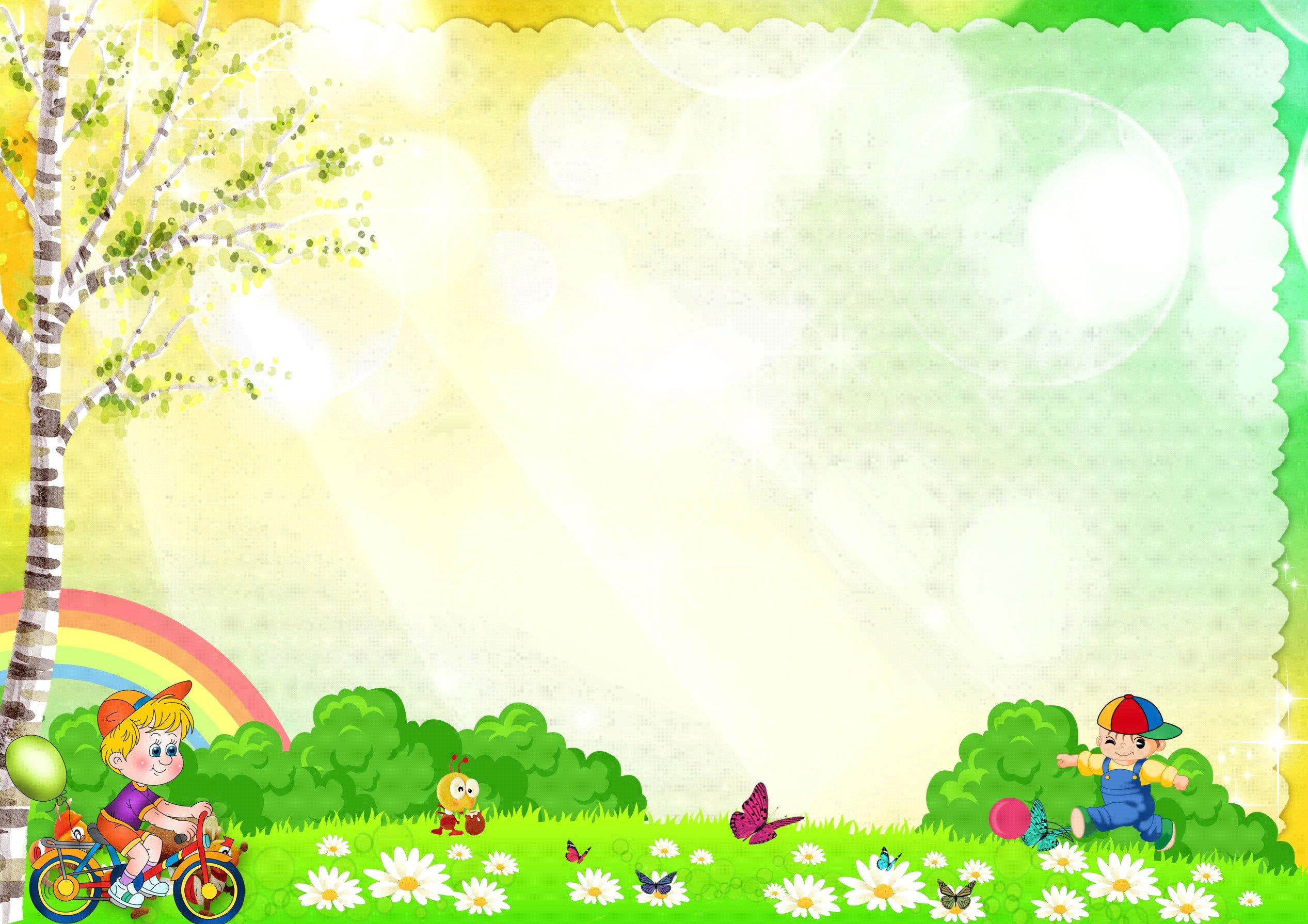 Непосредственно-образовательная деятельность «Ребята, давайте жить дружно!»Цель: способствовать созданию условий для формирования положительного и доброжелательного отношения между сверстниками. Формировать представления об элементарных нормах общения между сверстниками.Задачи:   Воспитывать у детей чувства эмпатии, честности, совестливости, уважения к сверстникам, другим людям;Развивать в детской среде принципы коллективизма и солидарности.Формировать у детей навыки общения друг с другом, установления доброжелательных отношения.Развивать умение соотносить речь с движением в пальчиковой игре и хороводе.Закреплять умение аккуратно наносить клей на детали и приклеивать их.Ход НОД:Дети входят в группу и обнаруживают, что на стульчиках сидят куклы, отвернувшись друг от друга.Воспитатель: Ребята, посмотрите, что это случилось с нашими куклами? Ответы детей: они поссорились, отвернулись, поругались. Воспитатель: Мы поссорились подружкой и уселись по углам Очень скучно друг без дружки! помириться нужно нам-Я ее не обижала, только мишку подержалаТолько с мишкой убежала и сказала не отдам!Воспитатель: Ребята, вы хотите наших кукол подружить? (Ответы детей: да, хотим.) А у вас есть друзья в группе? Назовите, кто ваш друг (подружка). Что же такое дружба?(Ответы детей: когда не ссорятся, играют вместе, держатся за руки, помогают друг другу, делятся игрушками и т.п.)Воспитатель: Сейчас мы поиграем в игру «Дружба - ссора». Я буду показывать вам картинки, а вы мне будете говорить «дружба», если дети на картинке дружат и «ссора», если не дружат.Игра «Да-нет».Воспитатель: Дружба- это когда люди хотят быть вместе рядом, вместе играют, не ссорятся, делятся всем. Дружба – это улыбки друзей.Игра - имитация «Настроение».Воспитатель: Давайте с вами улыбнемся (дети улыбаются).А теперь нам стало грустно, нахмуримся (дети хмурятся).- Ребята, когда мы с вами хмуримся, то мы грустим, а когда улыбаемся, нам так хорошо, радостно. Улыбнитесь и нашим куколкам. Может им станет тоже радостно и они захотят помириться?Командная игра «Буря»Цель игры: снижение негативных эмоций между участниками.Эта игра помогает детям сплотиться, почувствовать то, что чувствуют другие участники; вызывает ощущение, как после бури, которая прошла, и никто не пострадал. Итак, все собрались, можно начинать.— Потрите ладони, извлекая звук, похожий на начинающийся дождь. Участники вслед за вами должны повторять это движение.— Затем щелкаете пальцами, демонстрируя, что дождь усиливается. Участники повторяют за вами.— Дождь льет все сильнее и сильнее – похлопываете ладонями по коленям. К нему присоединяется гром, который создается топаньем ног.— И, наконец, наступает пик бури – все вместе сильно топают ногами.— После этого буря начинает стихать, и нужно каждое действие проделать в обратном порядке: топот ног, похлопыванием ладонями по коленям, щелканьем пальцев и, в завершение, потирание рук.— Сообщите, что буря прошла, и вы можете продолжить играть.Пальчиковая игра «Дружные пальчики».Эти пальчики гуляютЭти – что-то собираютЭти – любят поболтатьЭти – тихо подрематьА большой с мизинцем братцемЛюбят чисто умыватьсяВоспитатель: Вот и согрелись наши ручки и пальчики, как от солнышка. Тёплого, доброго, приветливого, как дружба. Посмотрите на это солнышко. Какое оно? (Ответы детей: жёлтое, круглое, большое…) А чего не хватает у солнышка? (Ответ детей: лучиков!) Правильно! А где же мы возьмём лучики? Может эти подойдут? (Показывает вырезанные трафареты ладошек детей.) Что это? (Ответы детей: наши ладошки.) Они похожи на лучики солнышка? (Ответ детей: да!) Давайте приклеим наши дружные ладошки к солнышку вместо лучиков.Аппликация: «Солнышко».Коллективная работа: аппликация ладошек из цветной бумаги. Дети выполняют работу, после оттирают руки салфетками.Воспитатель: Посмотрите, ребята, наши куколки улыбаются друг другу, они рады. Вот наши куклы и помирились! Теперь возьмемся за руки и сделаем большой дружный хоровод вокруг нашего солнышка и кукол, улыбнемся друг другу и станцуем.(Дети в становятся в круг и танцуют «Танец маленьких утят».)Воспитатель: Давайте же будем дружными, добрыми, и никогда не будем ссориться!